Департамент образования и науки города МосквыГосударственное автономное образовательное учреждениевысшего образования города Москвы«Московский городской педагогический университет»Институт среднего профессионального образования имени К.Д. Ушинского Предуниверсарий МГПУУТВЕРЖДАЮСоветник при ректорате____________________И.В. ШаповаловПрограмма вступительных испытанийдля поступающих на программы предпрофильного и профильного обучения предуниверсария МГПУинститута среднего профессионального образования имени К.Д. Ушинского(8-11 классы)Москва, 20211.ПОЯСНИТЕЛЬНАЯ ЗАПИСКАПрограмма вступительного испытания составлена на основе Федерального закона от 29 декабря 2012 г. № 273-ФЗ «Об образовании в Российской Федерации», Приказ Министерства образования и науки Российской Федерации от 17 мая 2012 г. № 413 «Об утверждении федерального государственного образовательного стандарта среднего общего образования» (в редакции Приказов Минобрнауки России от 29 декабря 2014 г. № 1645, от 31 декабря 2015 г. № 1578, от 29 июня 2017 г. № 613); Порядка приёма граждан на обучение по образовательным программам начального общего, основного общего и среднего общего образования, Приказ Министерства образования и науки Российской Федерации (Минобрнауки России) от 22 января 2014 г. № 32 г. Москва «Об утверждении Порядка приема граждан на обучение по образовательным программам начального общего, основного общего и среднего общего образования»; Распоряжением Правительства Москвы от 15 июля 2014 г. «О проведении проекта по организации предпрофильного и профильного обучения по основным общеобразовательным программам в профессиональных образовательных организациях, подведомственных Департаменту образования города Москвы» (с изменениями распоряжений Департамента образования города Москвы от 31 июля 2014 г. № 180р, от 01 апреля 2015 г. № 73р, от 16 июня 2015 г. № 152р.); Правилами приема в Государственное автономное образовательное учреждение высшего профессионального образования города Москвы «Московский городской педагогический университет» для обучения по основным образовательным программам основного и среднего общего образования на 2020-2021 учебный год.Прием на программы предпрофильного и профильного обучения предуниверсария МГПУ института среднего профессионального образования имени К.Д. Ушинского (далее – ИСПО им. К.Д. Ушинского) осуществляется путем конкурсного отбора по результатам написания эссе, выполнения заданий  по математике (письменно) и для поступающих в профильный 10 класс – по результатам  выполнения заданий по обществознанию (письменно), биологии (письменно) и английскому языку (устно) и итогового собеседования.К вступительным испытаниям допускаются обучающиеся, завершившие обучение в 7, 8, 9 и 10 классах по программам основного общего образования и среднего общего образования и имеющие постоянную или временную регистрацию в г. Москве.Цель проведения вступительных испытаний состоит в выявлении поступающих, ориентированных на специальности гуманитарного профиля, способных к творческому осмыслению и решению учебных задач и к инновационному мышлению, а также в организации профильной подготовки, поддержки интеллектуального и личностного развития поступающих.В процессе вступительных испытаний проверяется уровень обученности поступающих, качество базовых знаний, умений и навыков, способность к самостоятельной работе, наличие мотивации к получению знаний, в том числе посредством самообразования..Вступительные испытания проводятся в соответствии с утвержденным графиком (Приложение 1)  Поступающий не имеет права во время вступительного испытания вступать в разговоры с третьими лицами, использовать справочные материалы (книги, записи и т.д.), любые гаджеты (мобильные телефоны, пейджеры, планшеты и т.д.), наушники, калькуляторы. Вступительные испытания проводятся в два этапа.Первый этап вступительных испытаний для поступающих в предпрофильные и профильные 8-11 классы представляет собой написание эссе на заданную тему (регламент проведения: написание эссе 30 минут), решение задания по математике (письменно), для поступающих в профильные 10-11 классы  вступительные испытания в форме устного собеседования на английском языке по выбранной экзаменатором теме (регламент проведения: беседа с экспертом из числа экзаменационной комиссией - 5 минут),  и/или  выполнение заданий по обществознанию (письменно), и/или биологии (письменно) для  тех, кто планирует изучение этих предметов на углубленном уровне. Для проведения первого этапа вступительных испытаний отводится несколько календарных дней в соответствии с утвержденным графиком.  Результаты испытаний обобщаются и выносятся на итоговое собеседование.Второй этап вступительных испытаний представляет собой проведение итогового собеседования с экспертом из числа экзаменационной комиссии. Второй этап проводится согласно графика для всех участников вступительных испытаний, успешно справившихся с первым этапом вступительных испытаний. В случае получения неудовлетворительной оценки на итоговом собеседовании право на пересдачу не предоставляется.Результаты вступительных испытаний оцениваются по пятибалльной системе и складываются из:оценок вступительных испытаний (по совокупности всех этапов не ниже оценки «4»);среднего балла аттестата об основном общем образовании (не ниже средней арифметической оценки «4») для поступающих в 10-11 класс;оценок ОГЭ (по всем профильным предметам не менее оценки «4»);дополнительных баллов (за личные достижения).Минимальный балл, на основании которого экзаменационной комиссией принимается решение о рекомендации к зачислению в 10-11 класс, составляет 25 баллов; в 8-9 классы – 20 баллов.Результаты вступительных испытаний заносятся в протокол. Результаты вступительных испытаний размещаются на информационных стендах приёмной комиссии и на официальном сайте предуниверсария МГПУ не позднее двух рабочих дней, следующих за днем проведения вступительных испытаний. Для прохождения вступительный испытаний абитуриент должен отправить на электронную почту предуниверсария  МГПУ  (e-mail:   preduniversarijmgpu@mgpu.ru)  заявление о допуске к прохождению вступительных испытаний.  Для участия в конкурсом открытом собеседовании поступающий должен зарегистрироваться на сайте предвуниверсария МГПУПосле прохождения первого этапа абитуриент получает приглашение для прохождения собеседования и подачи документов. Дата и время собеседования сообщаются поступающему  в  информационном письме на почту, которая была указана при регистрации.Абитуриент, поступающие в 10 класс, до прохождения собеседования составляет   индивидуальный учебный план в соответствии с рекомендациями, размещенными  на официальном сайте  предуниверсария МГПУ  в разделе   «Документы. Поступающим». Составленный учебный план отправляется на  электронную почту: preduniversarijmgpu@mgpu.ru2. СОДЕРЖАНИЕ ВСТУПИТЕЛЬНЫХ ИСПЫТАНИЙ2.1. Требования к написанию эссе.Эссе - это прозаическое сочинение небольшого объема и свободной композиции, трактующее частную тему и представляющее попытку передать индивидуальные впечатления и соображения, так или иначе с нею связанные (Краткая литературная энциклопедия в 9 томах. -  М.: Изд-во «Советская энциклопедия», 1978Эссе  выражает  суждения автора на  конкретную тему. Характеризуется  композиционной целостностью, логичностью изложения. Части высказывания логически связаны, мысль последовательно развивается. Мысли автора по заданной теме излагаются  в форме кратких тезисов. Мысль должна быть подкреплена  доказательствами, аргументацией. Аргументы – это факты, события, социально-общественные явления, жизненные ситуации, научные доказательства, ссылки на мнение ученых и др. Важным отличительным признаком эссе является свободная композиция, непринужденность  повествованияСтруктура эссе включает  вступление, основной текст (тело эссе) и  заключение. Вступление и заключение должны фокусировать внимание на  проблеме. Во вступлении  проблема ставится, в заключении – резюмируется мнение автора.  Внутренняя структура эссе может быть произвольной..Необходимо выделение абзацев, красных строк, установление логической связи абзацев: так достигается целостность работы. Объем работы: 1-1,5 страниц; 200-300 слов. Бланк для написания  эссе и критерии проверки  в  приложении 2.Примерные темы эссе:Легко ли быть подросткомКнига годаУроки жизниПодросток  будущегоПоколение Z2.2. Программа вступительных испытаний по математике (письменно)       Материалы для проведения вступительных испытаний в предпрофильные и профильные классы составляются в соответствии с учебными программами по математике в соответствии с федеральными образовательными стандартами основного и среднего общего образования. Примерные задания  по математике в приложении 3.  2.2.1. Программа по математике для поступающих в 8 классЛинейная функцияДействия со степенямиДействия с  многочленамиСпособы  разложения на множителиФормулы сокращенного умноженияРешение  уравненийМодуль числаТекстовые задачиПроценты2.2.2. Программа  по математике для поступающих в 9 классФормулы сокращенного умноженияПреобразование рациональных выраженийРешение квадратных уравненийРешение дробно-рациональных уравненийДействия с алгебраическими дробямиСтепениПостроение графиков функций и их свойств (линейной, квадратичной, функции арифметического квадратного корня, функции модуля,  функции обратной пропорциональности)Свойства и преобразования квадратных корнейРешение линейных неравенств2.2.3. Программа по математике для поступающих в 10 классФункции ( построение графиков и свойства)Квадратные корни и корни n-ой степениРешение квадратных уравнений и неравенствРешение дробно-рациональных уравнений и неравенствМетод интерваловПреобразование алгебраических выраженийСтепениМодульРешение текстовых задачЛинейные неравенства и системы неравенствСистемы уравнений Арифметическая и геометрическая прогрессии2.3.  Программа вступительный испытаний по  английскому языку (устно)Собеседование по английскому языку  направлено на проверку  умений  продуцированного монологического высказывания  по предложенной теме. Критерии оценивания  монологического высказывания и диалога на английском языке (Приложение 4). 2.3.1. Языковые знания и навыки. Грамматический  минимум1.Present Simple/ Present Continuous2. Past Simple/ Past Continuous3. Present Perfect/  Simple Past4. Future forms: will/ to be going to, Present Continuous5. Present  Perfect Continuous6. Past Perfect7. Conditionals (1,2)8. Passive Voice (Present/ Past Simple Passive)9. Complex Object10.Infinitives and gerunds11. Косвенная речь12. Согласование времен13. Степени сравнения  прилагательных и наречий14. Артикли: a/ an, the15. Существительное: множественное число, особые случаи образования  множественного числа;  притяжательный падеж имени существительного; исчисляемые/неисчисляемые существительные16. Местоимения: личные, притяжательные who/that/ which,  some/ any/no  и их производные: all, both, either, neither, each, every, other, one17. Отглагольные прилагательные  with-ed-ing (terrified/terrifying)18. Числительные: количественные,  порядковые19. Порядок следования прилагательных в предложении20. Наречия  much/many, (a) few/(a) little21. Глаголы to be, to have22. Безличные предложения  типа It is cold…23. Конструкция there is/are24. Модальные глаголы must/have to, can/ be able to, may, might, be allowed to, should, ought to, need25 .  Модальные глаголы    must/may/might/ could have…2.3.2. Языковые знания и навыки.  Лексический  минимумВладение лексикой основных разговорных темАнтонимы/синонимыОсновные правила словообразования частей речиФразовые глаголыУпотребление глаголов с окончанием  -ing  после двух глаголов. Предлогов.Словосочетания с предлогами (to be good at…)Наиболее употребительные приставки. Приставки с отрицательным значением un- il-, -ir, im- in-, dis-.Суффиксы существительных, прилагательных,  наречий, числительных, глаголовСочетаемость слов2.3.3.  Содержание тематики для устной беседыО себеСемья. Взаимоотношения в семье, со сверстникамиДружбаВыбор профессии, планы на будущееСпорт,  занятия спортомСвободное время. ХоббиШкольное образование: изучаемые предметы и отношение к ним, школьная жизньМосква. Россия. Достопримечательности. Традиции, культураСтрана изучаемого языка. Достопримечательности, традиции, культура2.4.  Программа вступительный испытаний по  обществознанию (письменно)       Контрольно-измерительные  материалы для проведения вступительных испытаний по обществознанию (углубленный уровень)  составляются в соответствии с учебными программами по обществознанию в соответствии с федеральными образовательными стандартами основного  общего образования. Примерные задания  по обществознанию  в приложении 5.  Программа по обществознаниюЧеловек. Деятельность человека - Знания о биологическом и социальном в человеке для характеристики его природы;- Основные возрастные периоды жизни человека, особенности подросткового возраста;- Сущностные характеристики и основные виды деятельности людей, роль мотивов в деятельности человека; - Группы потребностей человека; - Виды деятельности человека; - Способы разрешения межличностных конфликтов; 2. Общество- Взаимосвязь  природы и общества, роль природы в жизни человека;- Основные типы обществ; - Движение от одних форм общественной жизни к другим; социальные явления с позиций общественного прогресса; - Экономические, социальные, политические, культурные явления и процессы общественной жизни; - Жизнедеятельность человека в разных сферах общества;- Экологический кризис как глобальная проблема человечества,  причины экологического кризиса; - Влияние современных средств массовой коммуникации на общество и личность;- Опасность международного терроризма. 3. Социальные нормы - Роль социальных норм как регуляторов общественной жизни и поведения человека; - Виды социальных норм; основные нормы морали;- Сущность патриотизма, гражданственности; -  Специфика норм права; -  Нормы морали и права,  их общие черты и особенности; -  Сущность процесса социализации личности; -  Причины отклоняющегося поведения; -  Негативные последствия наиболее опасных форм отклоняющегося поведения. 4. Сфера духовной культуры - Развитие отдельных областей и форм культуры;- Явления духовной культуры; - Причины возрастания роли науки в современном мире; - Роль образования в современном обществе; - Уровни общего образования в России; - Роль религии в современном обществе; -  Особенности искусства как формы духовной культуры. 5.Социальная сфера- Социальная структура в обществах разного типа,  основные социальные общности и группы;- Взаимодействие социальных общностей и групп; - Ведущие направления социальной политики Российского государства; - Параметры, определяющие социальный статус личности; - Процесс социальной мобильности; -  Межнациональные отношения в современном мире; -  Причины межнациональных конфликтов и основные пути их разрешения;  - Основные функции семьи в обществе; - Основные роли членов семьи; - Основные слагаемые здорового образа жизни; Критерии оценки безопасных условий жизни;  Политическая сфера жизни общества- Роль  политики в жизни общества; - Различные формы правления, характеристики форм государственно-территориального устройства;- Различные типы политических режимов,  их основные признаки; - Основные черты и принципы демократии; - Признаки политической партии; - Различные формы участия граждан в политической жизни. 7. Гражданин и государство - Государственное устройство Российской Федерации, органы государственной власти страны, их полномочия и компетенция; - Порядок формирования органов государственной власти РФ; - Достижения российского народа;- Смысл понятия «гражданство»; - Основные права и свободы граждан, гарантированные Конституцией РФ; - Значение патриотической позиции в укреплении нашего государства; - Конституционные обязанности гражданина. 8.  Основы российского законодательства- Система российского законодательства; - Особенности гражданской дееспособности несовершеннолетних; -  Гражданские правоотношения; -  Смысл права на труд; -  Роль трудового договора; - Особенности положения несовершеннолетних в трудовых отношениях; -  Права и обязанности супругов, родителей, детей; - Особенности уголовного права и уголовных правоотношений; - Специфика  уголовной ответственности несовершеннолетних; -  Связь права на образование и обязанности получить образование;  9.  Экономика - Проблема  ограниченности экономических ресурсов; - основные участники экономической деятельности: производителей и потребителей, предпринимателей и наемных работников;  рациональное поведение субъектов экономической деятельности; - Факторы, влияющие на производительность труда; - Основные экономические системы, экономические явления и процессы, - Механизм рыночного регулирования экономики;   действие рыночных законов,  роль конкуренции; -  Роль государства в регулировании рыночной экономики; - Структура бюджета государства;- Виды налогов; - Функции денег и их роль в экономике;- Социально-экономическая  роль и функции предпринимательства; 2.5. Программа вступительный испытаний по  биологии (письменно)       Контрольно-измерительные  материалы для проведения вступительных испытаний по биологии (углубленный уровень)  составляются в соответствии с учебными программами по биологии в соответствии с федеральными образовательными стандартами основного  общего образования. Примерные задания  по биологии  в приложении 6.  Программа по биологии: Живые организмы - Существенные признаки биологических объектов (клеток и организмов растений, животных, грибов, бактерий) и процессов, характерных для живых организмов;- Родство различных таксонов растений, животных, грибов и бактерий; - Различия растений, животных, грибов и бактерий; - Классификация биологических объектов (растений, животных, бактерий, грибов) на основе определения их принадлежности к определенной систематической группе; - Роль биологии в практической деятельности людей; роль различных организмов в жизни человека; - Общность происхождения и эволюции систематических групп растений и животных на примерах сопоставления биологических объектов; - Сущность приспособленности организмов к среде обитания; - Биологические объекты (растения, животные, бактерии, грибы), процессы жизнедеятельности; - Взаимосвязи между особенностями строения и функциями клеток и тканей, органов и систем органов; - Методы биологической науки: наблюдение и описание биологических объектов и процессов; биологические эксперименты; - Основные правила поведения в природе; - Анализ и оценка последствия деятельности человека в природе; - Приемы выращивания и размножения культурных растений и домашних животных, уход за ними; 2.Человек и его здоровье - Существенные признаки биологических объектов (животных клеток и тканей, органов и систем органов человека) и процессов жизнедеятельности, характерных для организма человека; - Взаимосвязи человека и окружающей среды, родства человека с животными;- Отличие человека от животных;- Меры  профилактики заболеваний, травматизма, стрессов, вредных привычек, нарушения осанки, зрения, слуха, инфекционных и простудных заболеваний;- Эволюция  вида Человек разумный; - Проявления наследственных заболеваний у человека, сущность процессов наследственности и изменчивости, присущей человеку;- Схемы и описания реальных биологические объектов (клетки, ткани органы, системы органов) или их изображений,  отличительные признаки биологических объектов; - Биологические объекты (клетки, ткани, органы, системы органов), процессы жизнедеятельности (питание, дыхание, обмен веществ, выделение и др.); - Взаимосвязи между особенностями строения и функциями клеток и тканей, органов и систем органов; - Методы биологической науки: наблюдение и описание биологических объектов и процессов; - Основные принципы здорового образа жизни, рациональной организации труда и отдыха; - Влияние факторов риска на здоровье человека;- Приемы оказания первой помощи;Общие биологические закономерности - Существенные признаки биологических объектов (вида, экосистемы, биосферы) и процессов, характерных для сообществ живых организмов; - Защита  окружающей среды;- Зависимости здоровья человека от состояния окружающей среды; -  Классификация биологических объектов на основе определения их принадлежности к определенной систематической группе; -  Роль биологии в практической деятельности людей; роль биологических объектов в природе и жизни человека; значение биологического разнообразия для сохранения биосферы; - Общность происхождения и эволюции организмов на основе сопоставления особенностей их строения и функционирования;- Механизмы наследственности и изменчивости, возникновения приспособленности, процесс видообразования; Приложение 1 Расписание вступительных испытаний на 2021-2022 учебный годПриложение 2Бланк для написания эссе                                 ТЕМА ЭССЕ «______________________________________»Критерии проверки эссеГлубина раскрытия темы работы и убедительность суждений:  необходимо раскрыть  тему сочинения, сформулировать свою точку зрения; убедительно обосновать свои тезисы. Композиционная цельность и логичность изложения ГрамотностьСоблюдение орфографических норм3.2 Соблюдение пунктуационных норм3.3 Соблюдение грамматических норм3.4 Соблюдение речевых нормМаксимальное количество баллов, которое можно получить за эссе,  – 15 баллов.При оценке грамотности следует учитывать объём написанного сочинения. Рекомендован объём не менее 200 слов. Если в сочинении менее 200 слов слова, то такая работа по третьему критерию “Грамотность” не получает максимального количества баллов. . При оценке сочинения объёмом менее 200 слов количество допустимых ошибок четырёх видов (К3.1-К3.4) уменьшается. 3.1 Соблюдение орфографических норм3.2 Соблюдение пунктуационных норм3.3 Соблюдение грамматических норм3.4 Соблюдение речевых нормПриложение 3Примерные задания по математике для поступающих  в 8 классЗа каждое задание можно набрать 2 балла.Чтобы получить 5, надо набрать 9 балловЧтобы получить 4, надо набрать 7 балловЧтобы получить 3, надо набрать 5 балловЧертежи должны быть выполнены обязательноВариант 1	Разложите на множители:-9b-6b^2-b^3	Решите уравнение:(5-x)/2+(4x-3)/3=4	Расстояние по реке между пунктами A и B туда и обратно катер проходит за 8 часов. Найдите это расстояние, если собственная скорость катера 8 км/ч, а скорость течения 2 км/ч.	В равнобедренном треугольнике с периметром 64 см одна из сторон равна 16 см. Найдите длину боковой стороны треугольника.	Отрезки AB и CD пересекаются в точке O, которая является серединой каждого из них. Докажите равенство треугольников ACD и BDCВариант 2	Разложите на множители:-25a+10a^2-a^3	Решить уравнение:(5x-4)/4-(x+2)/3=2	Над выполнением заказа ученик работал 8 часов, а мастер выполнил такой же заказ за 6 часов. Сколько деталей составляет заказ, если мастер и ученик за 1 час вместе изготовляют 7 деталей?	В равнобедренном треугольнике с периметром 80 см одна из сторон равна 20 см. Найдите длину основания треугольника.	Отрезки AB и CD пересекаются в точке O, которая является серединой каждого из них. Докажите равенство треугольников ACB и BDAПримерные задания по математике для поступающих  в 9 классВариант 1Решить уравнение:Решить систему неравенств Бассейн наполняется двумя трубами за три часа. Первая труба, действуя одна, может заполнить бассейн на 8 часов медленнее, чем вторая. За сколько часов наполнит бассейн одна вторая труба?Диагональ прямоугольника равна 41 см, а сторона 40 см. Найдите площадь прямоугольника.Диагонали ромба относятся как 3:4, а площадь ромба равна 24 см2. Найдите периметр ромба.Вариант 2Решить уравнение:Решить систему неравенств Две бригады, работая вместе, могут выполнить заказ за 2 часа. Первой бригаде, если она будет работать одна, потребуется на выполнение заказа на 3 часа больше, чем второй. За сколько часов может выполнить заказ одна вторая бригада?Диагональ ромба равна 30 см, а сторона – 17 см. Найдите площадь ромба.Диагонали ромба относятся как 3:4, а периметр равен 200 см. Найдите площадь ромба.Примерные задания по математике для поступающих в 10 классВариант 1Найти значение выражения:Из одного килограмма яблок примерно 15% оказываются червивыми. Дядя Федор собрал 45 кг яблок. Какой урожай яблок он получит после того как выбросит червивые? Ответ дайте в кг.Решите уравнение:Симметричную монету бросают три раза. Найдите вероятность того, что орел выпадет один раз.В треугольнике .Вариант 2Найти значение выражения:Во дворе между несколькими домами посадили 18 саженцев берез, что составляет 40% от всех саженцев. Сколько всего посадили саженцев?Решите уравнение:Бросают игральный кубик. Найдите вероятность того, что выпало число очков, делящееся на 3. Ответ округлите до сотых.В треугольнике .Приложение 4Критерии оценивания монологического высказывания и диалога на английском языкеПриложение 5Примерные задания по обществознанию (углубленный уровень)1.	  Найдите понятие, которое является обобщающим для всех остальных понятий представленного ниже ряда, и запишите данное слово (словосочетание).Ощущение; чувственное познание; представление; восприятие; образ объекта.2.	  Ниже приведен перечень терминов. Все они, за исключением двух, относятся к понятию «искусство».1) архитектура2) живопись3) театр4) кино5) мораль6) религия7) музыкаНайдите два термина, «выпадающих» из общего ряда, и запишите в ответ цифры, под которыми они указаны.3.	 Установите соответствие между признаками и формами (областями) культуры, которым они соответствуют: к каждой позиции, данной в первом столбце, подберите соответствующую позицию из второго столбца.ПРИЗНАКИ	 	ФОРМЫ (ОБЛАСТИ) КУЛЬТУРЫА) эстетические интерпретации объектов, явленийБ) аллегоричностьВ) обоснованность выводовГ) эмоциональностьД) выдвижение гипотез	 	1) искусство2) наукаЗапишите в ответ цифры, расположив их в порядке, соответствующем буквам:A	Б	В	Г	Д4.	    Выберите верные суждения о роли государства в рыночной экономике и запишите цифры, под которыми они указаны. Цифры укажите в порядке возрастания.1) поддержание рыночной конкуренции и защита прав потребителей2) распределение средств производства между отраслями на основании долговременных приоритетов3) предоставление общественных товаров и услуг4) установление и обеспечение соблюдения правовых основ экономики и защита частной собственности5) осуществление централизованного распределения и снабжения5.	Выберите верные суждения о социальных ролях и запишите цифры, под которыми они указаны. Цифры укажите в порядке возрастания.1) Cоциальная роль — это общественная оценка значимости того положения, которое человек занимает в социальной структуре.2) Cоциальная роль всегда отражает место человека в общественной иерархии.      3) Cоциальная роль предполагает следование ожидаемой модели поведения.4) Cоциальная роль является неотъемлемым атрибутом социального статуса.      5) Один человек, как правило, имеет сразу несколько социальных ролей.6.	Выберите верные суждения о формах правления и запишите цифры, под которыми они указаны.1) В парламентской республике происходит всенародное избрание президента.2) В парламентской республике правительство несет ответственность за свою деятельность перед парламентом.3) В президентской республике отсутствует ответственность правительства перед парламентом за проводимую политику.      4) В смешанной республике президент объединяет полномочия главы государства и главы     правительства. 5) В смешанной республике правительство несёт ответственность одновременно и перед президентом, и перед парламентом.7.	Что из перечисленного относится к личным (гражданским) правам гражданина РФ? Запишите цифры, под которыми они указаны.1) право на социальное обеспечение2) право на жизнь3) право на жилище4) право на защиту чести и доброго имени5) право на свободу и личную неприкосновенность8.	Несовершеннолетний Иван Савельев подал в органы опеки и попечительства заявление с просьбой объявить его полностью дееспособным. При соблюдении каких условий органы опеки и попечительства могут объявить Савельева полностью дееспособным? Цифры укажите в порядке возрастания.1) Савельеву исполнилось 16 лет.2) Савельев получил общее среднее образование.3) Савельев работает по трудовому договору или занимается предпринимательской деятельностью.4) Савельев в течение последнего года не привлекался к уголовной и административной ответственности.            5) Родители Савельева согласны на объявление его полностью дееспособным.6) Савельев прошёл медицинское и психологическое освидетельствование.9.	Автор утверждает, что «государство закрепляет права личности не произвольно, оно юридически оформляет естественные права человека, а также набор прав, для осуществления которых сформировались социально-политические предпосылки, вытекающие из реальных общественных отношений». Опираясь на текст, знание обществоведческого курса и знания, полученные из других общественных дисциплин, назовите три социально-политические предпосылки, необходимые для юридического оформления естественных прав человека.Прочитайте текст и выполните задания 21—24.Сложные связи, возникающие между государством и индивидом, и взаимоотношения людей друг с другом фиксируются государством в юридической форме — в форме прав, свобод и обязанностей, образующих правовой статус человека и гражданина. В правах и обязанностях не только фиксируются образцы, стандарты поведения, которые государство считает обязательными, полезными, целесообразными для нормальной жизнедеятельности социальной системы, но и раскрываются основные принципы взаимоотношений государства и личности. Взаимосвязи государства и индивида требуют четкой урегулированности и упорядоченности. Это обусловлено особой важностью такого рода отношений для поддержания существующего строя, для его нормального функционирования. <...> Правовой статус состоит из субъективных, в том числе и процессуальных прав: на обращение в государственные органы с жалобами и петициями, на защиту своих прав и свобод всеми способами, не запрещенными законом, на обращение в суд, в межгосударственные органы защиты и другие. Государство закрепляет права личности не произвольно, оно юридически оформляет естественные права человека, а также набор прав, для осуществления которых сформировались социально-политические предпосылки, вытекающие из реальных общественных отношений. <...> Общество и государство далеко не безразлично относятся к тому, как человек реализует закрепленные в законодательстве возможности; они заинтересованы в активности индивида, которая является важным условием развития демократического общества. <...> Конституция РФ провозглашает, что в РФ «признаются и гарантируются права и свободы человека и гражданина согласно общепризнанным нормам и нормам международного права». Это положение Конституции дает основания понимать правовой статус человека и гражданина России как единый комплекс внутригосударственных и международных норм, содержащих права и свободы граждан.10.	Укажите любые три источника финансирования бизнеса, каждый из которых проиллюстрируйте примером. (Каждый пример должен быть сформулирован развёрнуто).Приложение 6Примерные задания по биологии (углубленный уровень)Критерии оценок: За каждый правильный ответ на вопросы с одним вариантом ответа-  1 балл. За каждый правильный ответ на вопросы с несколькими вариантами ответов - 2 балла, если допущена неточность в ответе (не хватает одного варианта или один вариант лишний), то засчитывается 1 балл. Отметка «отлично» – 21 баллОтметка «хорошо» – 18 балловОтметка «удовлетворительно» – 16 баллов.Отметка неудовлетворительно – менее 16 балловКакой органоид клетки по своей функции можно сравнить с кровеносной системой позвоночных животных?А) клеточную мембранаБ) эндоплазматическую сетьВ) вакуольГ) рибосому Образование новых видов в природе происходит в результатеА) регулярных сезонных изменений в природеБ) возрастных физиологических изменений особейВ) природоохранной деятельности человека Г) взаимодействующих движущих сил (факторов) эволюцииКакая наука изучает химический состав, строение и процессы жизнедеятельности клеткиА) гистологияБ) эмбриологияВ) экологияГ) цитологияКакое свойство характерно для живых тел природы - организмов в отличие от объектов неживой природы?А) ростБ) движениеВ) ритмичность Г) раздражимостьСходство строения клеток автотрофных и гетеротрофных организмов состоит в наличии у нихА) хлоропластовБ) плазматической мембраныВ) оболочки из клетчаткиГ) вакуолей с клеточным сокомКого из перечисленных учёных считают создателем эволюционного ученияА) И.И. МучениковаБ) Луи ПастераВ) Н.И. ВавиловаГ) Ч. ДарвинаКакая цепь питания составлена правильноА) кузнечик-растения-лягушка-змея-хищная птицаБ) растение-кузнечик-лягушка-змея-хищная птицаВ) лягушка-растение-кузнечик-хищная птица-змеяГ) кузнечик-змея-хищная птица-лягушка-растениеКакое изменение не относится к ароморфозу?А) живорождение у млекопитающихБ) прогрессивное развитие головного мозга у приматов В) превращение конечностей китов в ласты Г) постоянная температура тела у птиц и млекопитающихПри моногибридном скрещивании рецессивный признак проявляется в фенотипе у потомков второго поколенияА) 75%Б) 10%В) 25%Г) 50%К освобождению энергии в организме приводитА) образование органических веществ Б) диффузия веществ через мембраны клеток В) окисление органических веществ в клетках телаГ) разложение оксигемоглобина до кислорода и гемоглобина Сходное строение клеток животных и растений свидетельствует (выберите все правильные варианты ответа)А) об их родстве Б) об общности их прохождения В) о происхождении растений от животныхГ) об их развитии в процессе эволюцииД) о единстве растительного и животного мираЕ) о многообразии их органов и тканейЧто происходит при фотосинтезе (выберите все правильные варианты ответа)А) Поглощается кислородБ) выделяется углекислый газВ) Поглощается углекислый газГ) выделяется кислородД) образуются органические веществаЕ) органические вещества расходуются Прочтите текст и найдите в тексте предложения, в которых содержатся биологические ошибки. Запишите сначала номера этих предложений, а затем сформулируйте правильно.НАСЛЕДСТВЕННОСТЬ(1) Наследственность - это способность организма сохранять и передавать свои признаки и особенности развития из поколения в поколение. (2) Передача наследственных признаков у организма происходит только при половом размножении. (3) Носителями наследственной информации у большинства организмов служат молекулы ДНК, сосредоточенные в хромосомах. (4) Материальной основой наследственности определяющей развитие признака, является ген- участок молекулы ДНК. (5) Совокупность всех наследственных признаков - генов организма, полученных от обоих родителей, называют генофондом организма. (6) Все полученные по наследству гены обязательно появятся у организма.Сущность клеточной теории отражена в следующем положении:А) из клеток состоят только животные и растенияБ) клетки всех организмов близки по своим функциямВ) все организмы состоят из клетокГ) клетки всех организмов имеют ядроПлесневые грибы человек использует приА) выпечке хлебаБ) силосовании кормовВ) получении сыровГ) приготовлении столового винаУ покрытосеменных растений, в отличие от голосеменных,А) тело составляют органы и тканиБ) оплодотворение происходит при наличии водыВ) в семени формируется зародышГ) осуществляется двойное оплодотворениеПоступление кислорода в тело гидры происходит черезА) жаберные щелиБ) дыхальцаВ) стрекательные клетки щупалецГ) всю поверхность телаНервные узлы в нервной системе человека относят к еёА) периферическому отделуБ) центральному отделуВ) коре больших полушарийГ) подкорковым ядрамКакой сустав человека изображён на рентгеновском снимке?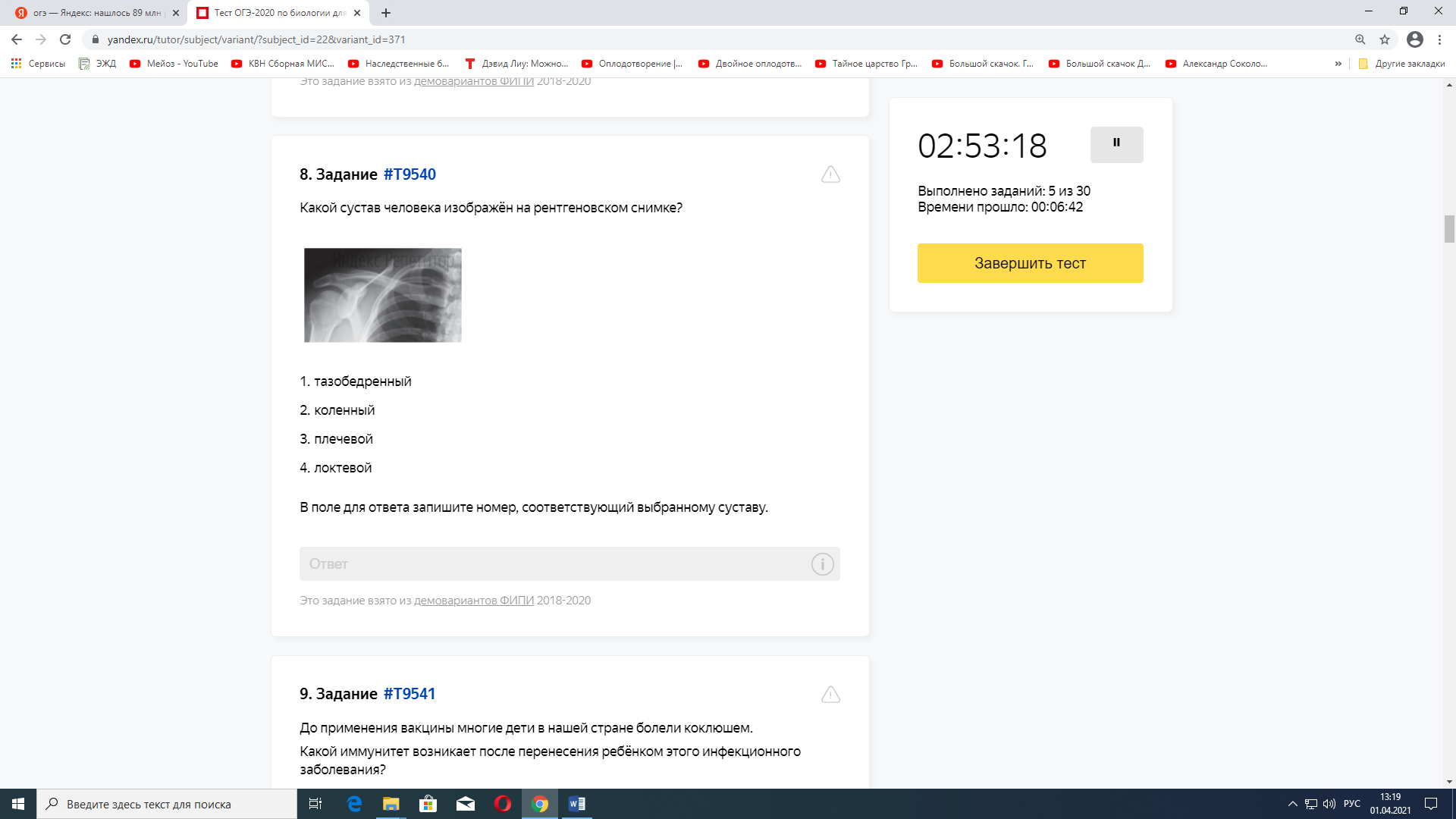 А) тазобедренныйБ) коленныйВ) плечевойГ) локтевойНа рисунке изображена схема строения сердца человека. Какой цифрой на ней обозначено правое предсердие?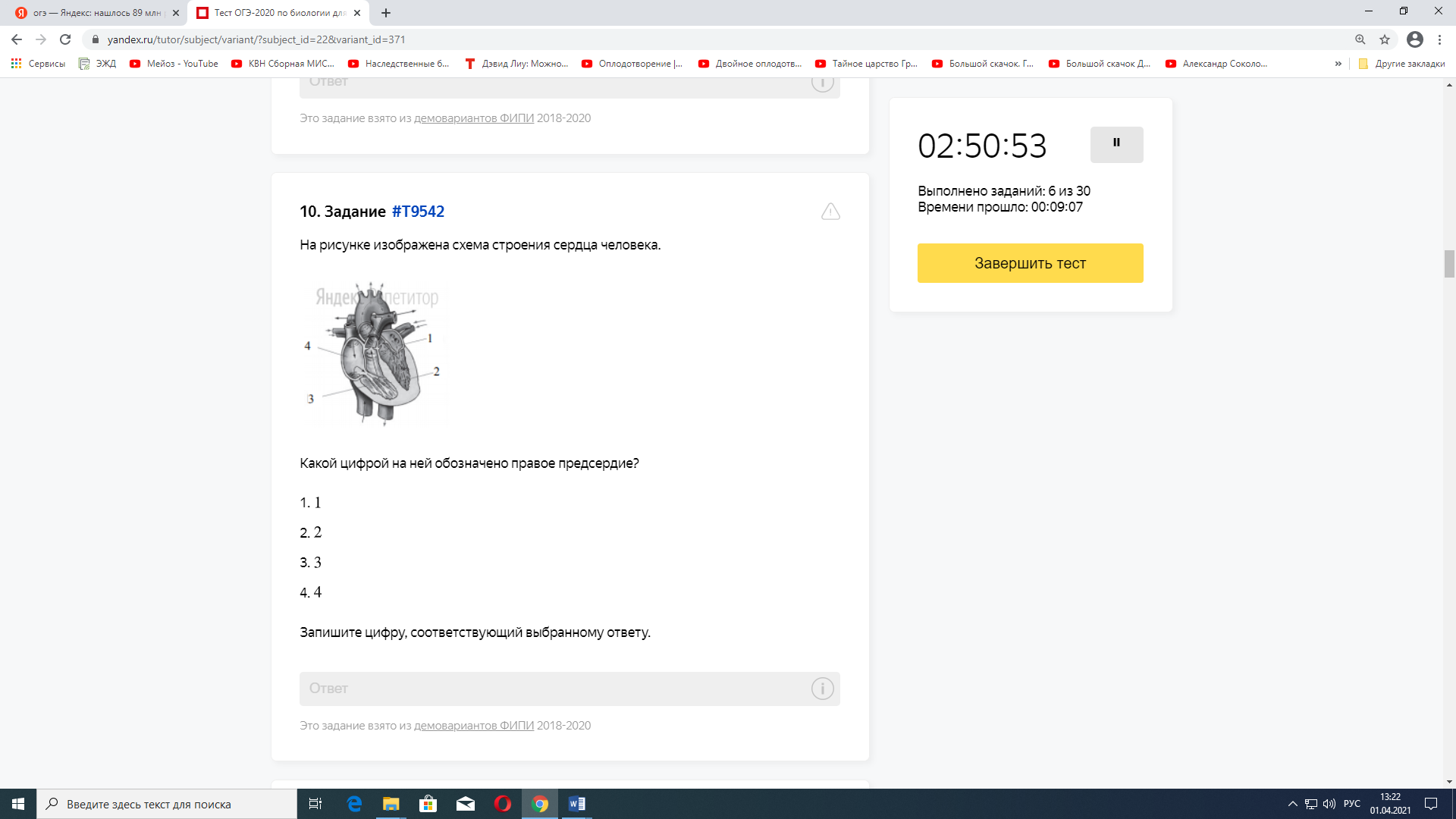 А) 1Б) 2В) 3Г) 4  Какую функцию выполняют кишечные ворсинки в пищеварительном канале человека?А) участвуют в образовании водорастворимых витаминовБ) повышают скорость продвижения пищи во время перевариванияВ) нейтрализуют поступающие с пищей вредные веществаГ) увеличивают поверхность соприкосновения пищи со стенкой кишечникаКакую функцию выполняет пигмент меланин, образующийся в коже человека?А) защищает организм от ультрафиолетового излученияБ) служит резервным питательным веществом для клетокВ) способствует сохранению тепла организмомГ) укрепляет клетки кожиМитохондрии отсутствуют уА) эвглены зелёнойБ) инфузории-туфелькиВ) тифозной палочкиГ) вольвоксаКакой характер носят взаимоотношения гидр и дафний, живущих в водоёме?А) симбиозБ) хищник-жертваВ) паразит-хозяинГ) конкуренцияВерны ли суждения о размножении кишечнополостных животных?1. Гидр относят к раздельнополым организмам, так как оплодотворение происходит перекрёстно.2. Кишечнополостные животные размножаются бесполым и половым путём.А) верно только 1Б) верно только 2В) верны оба сужденияГ) оба суждения неверныУстановите соответствие между характеристикой клетки и царством организмов, для которого она свойственна. Для этого к каждому элементу первого столбца подберите позицию из второго столбца.ХАРАКТЕРИСТИКА КЛЕТКИА) ядерное вещество не отделено от цитоплазмыБ) имеются хлоропластыВ) имеется ядроГ) клеточная оболочка образована клетчаткойД) при неблагоприятных условиях образуют спорыЕ) рибосомам свойственны самые мелкие размерыЦАРСТВО1) Бактерии2) РастенияЗапишите ответ в виде последовательности цифр, соответствующих буквам АБВГДЕ.Дата проведенияВремя проведенияВид вступительных испытанийМесто проведения06.04.2021 11.00ЭссеМосква пер. Каменная Слобода, 4 кабинет 201-20406.04.202112.00Математика Москва пер. Каменная Слобода, 4 кабинет 201-20408.04.202114.00Обществознание (углубленный уровень)Москва пер. Каменная Слобода, 4 кабинет 201- 20208.04.202115.00Биология (углубленный уровень)Москва пер. Каменная Слобода, 4 кабинет 20308.04.202115.00Английский  язык (углубленный уровень)Москва пер. Каменная Слобода, 4 кабинет 204По результатам конкурсного открытого собеседования  на почту, которую Вы укажете  при регистрации, Вам поступит  приглашение для прохождения собеседования и подачи документов. Дата и время собеседования будут указаны в письме. Последняя дата проведения собеседования 25 августа. По результатам конкурсного открытого собеседования  на почту, которую Вы укажете  при регистрации, Вам поступит  приглашение для прохождения собеседования и подачи документов. Дата и время собеседования будут указаны в письме. Последняя дата проведения собеседования 25 августа. По результатам конкурсного открытого собеседования  на почту, которую Вы укажете  при регистрации, Вам поступит  приглашение для прохождения собеседования и подачи документов. Дата и время собеседования будут указаны в письме. Последняя дата проведения собеседования 25 августа. По результатам конкурсного открытого собеседования  на почту, которую Вы укажете  при регистрации, Вам поступит  приглашение для прохождения собеседования и подачи документов. Дата и время собеседования будут указаны в письме. Последняя дата проведения собеседования 25 августа. 01.06.2021 11.00ЭссеМосква пер. Каменная Слобода, 4 кабинет 201-20401.06.202112.00Математика Москва пер. Каменная Слобода, 4 кабинет 201-20402.06.202114.00Обществознание (углубленный уровень)Москва пер. Каменная Слобода, 4 кабинет 201- 20202.06.202115.00Биология (углубленный уровень)Москва пер. Каменная Слобода, 4 кабинет 20302.06.202115.00Английский  язык (углубленный уровень)Москва пер. Каменная Слобода, 4 кабинет 204По результатам конкурсного открытого собеседования  на почту, которую Вы укажете  при регистрации, Вам поступит  приглашение для прохождения собеседования и подачи документов. Дата и время собеседования будут указаны в письме. Последняя дата проведения собеседования 25 августа. По результатам конкурсного открытого собеседования  на почту, которую Вы укажете  при регистрации, Вам поступит  приглашение для прохождения собеседования и подачи документов. Дата и время собеседования будут указаны в письме. Последняя дата проведения собеседования 25 августа. По результатам конкурсного открытого собеседования  на почту, которую Вы укажете  при регистрации, Вам поступит  приглашение для прохождения собеседования и подачи документов. Дата и время собеседования будут указаны в письме. Последняя дата проведения собеседования 25 августа. По результатам конкурсного открытого собеседования  на почту, которую Вы укажете  при регистрации, Вам поступит  приглашение для прохождения собеседования и подачи документов. Дата и время собеседования будут указаны в письме. Последняя дата проведения собеседования 25 августа. 08.06.2021 11.00ЭссеМосква пер. Каменная Слобода, 4 кабинет 201-20408.06.202112.00Математика Москва пер. Каменная Слобода, 4 кабинет 201-20409.06.202114.00Обществознание (углубленный уровень)Москва пер. Каменная Слобода, 4 кабинет 201- 20209.06.202115.00Биология (углубленный уровень)Москва пер. Каменная Слобода, 4 кабинет 20309.06.202115.00Английский  язык (углубленный уровень)Москва пер. Каменная Слобода, 4 кабинет 204По результатам конкурсного открытого собеседования  на почту, которую Вы укажете  при регистрации, Вам поступит  приглашение для прохождения собеседования и подачи документов. Дата и время собеседования будут указаны в письме. Последняя дата проведения собеседования 25 августа. По результатам конкурсного открытого собеседования  на почту, которую Вы укажете  при регистрации, Вам поступит  приглашение для прохождения собеседования и подачи документов. Дата и время собеседования будут указаны в письме. Последняя дата проведения собеседования 25 августа. По результатам конкурсного открытого собеседования  на почту, которую Вы укажете  при регистрации, Вам поступит  приглашение для прохождения собеседования и подачи документов. Дата и время собеседования будут указаны в письме. Последняя дата проведения собеседования 25 августа. По результатам конкурсного открытого собеседования  на почту, которую Вы укажете  при регистрации, Вам поступит  приглашение для прохождения собеседования и подачи документов. Дата и время собеседования будут указаны в письме. Последняя дата проведения собеседования 25 августа. 16.06.2021 11.00ЭссеМосква пер. Каменная Слобода, 4 кабинет 201-20416.06.202112.00Математика Москва пер. Каменная Слобода, 4 кабинет 201-20417.06.202114.00Обществознание (углубленный уровень)Москва пер. Каменная Слобода, 4 кабинет 201- 20217.06.2021     15.00Биология (углубленный уровень)Москва пер. Каменная Слобода, 4 кабинет 20317.06.2021     15.00Английский  язык (углубленный уровень)Москва пер. Каменная Слобода, 4 кабинет 204По результатам конкурсного открытого собеседования  на почту, которую Вы укажете  при регистрации, Вам поступит  приглашение для прохождения собеседования и подачи документов. Дата и время собеседования будут указаны в письме. Последняя дата проведения собеседования 25 августа. По результатам конкурсного открытого собеседования  на почту, которую Вы укажете  при регистрации, Вам поступит  приглашение для прохождения собеседования и подачи документов. Дата и время собеседования будут указаны в письме. Последняя дата проведения собеседования 25 августа. По результатам конкурсного открытого собеседования  на почту, которую Вы укажете  при регистрации, Вам поступит  приглашение для прохождения собеседования и подачи документов. Дата и время собеседования будут указаны в письме. Последняя дата проведения собеседования 25 августа. По результатам конкурсного открытого собеседования  на почту, которую Вы укажете  при регистрации, Вам поступит  приглашение для прохождения собеседования и подачи документов. Дата и время собеседования будут указаны в письме. Последняя дата проведения собеседования 25 августа. 29.06.2021 11.00ЭссеМосква пер. Каменная Слобода, 4 кабинет 201-20429.06.202112.00Математика Москва пер. Каменная Слобода, 4 кабинет 201-20430.06.202114.00Обществознание (углубленный уровень)Москва пер. Каменная Слобода, 4 кабинет 201- 20230.06.2021     15.00Биология (углубленный уровень)Москва пер. Каменная Слобода, 4 кабинет 20330.06.2021     15.00Английский  язык (углубленный уровень)Москва пер. Каменная Слобода, 4 кабинет 204По результатам конкурсного открытого собеседования  на почту, которую Вы укажете  при регистрации, Вам поступит  приглашение для прохождения собеседования и подачи документов. Дата и время собеседования будут указаны в письме. Последняя дата проведения собеседования 25 августа. По результатам конкурсного открытого собеседования  на почту, которую Вы укажете  при регистрации, Вам поступит  приглашение для прохождения собеседования и подачи документов. Дата и время собеседования будут указаны в письме. Последняя дата проведения собеседования 25 августа. По результатам конкурсного открытого собеседования  на почту, которую Вы укажете  при регистрации, Вам поступит  приглашение для прохождения собеседования и подачи документов. Дата и время собеседования будут указаны в письме. Последняя дата проведения собеседования 25 августа. По результатам конкурсного открытого собеседования  на почту, которую Вы укажете  при регистрации, Вам поступит  приглашение для прохождения собеседования и подачи документов. Дата и время собеседования будут указаны в письме. Последняя дата проведения собеседования 25 августа. ДатаФ.И.О. (полностью) абитуриентаКласс, который закончилиДата рождения (число, месяц, год)Сочинение написано на заданную тему, тема раскрыта многосторонне, оригинально 3 баллаСочинение написано на заданную тему, тема раскрыта глубоко, но односторонне2 баллаСочинение написано на заданную тему, но тема раскрыта поверхностно1 баллТема не раскрыта, свое мнение не обосновано0 балловСочинение характеризуется композиционной цельностью, логичностью изложения, части высказывания логически связаны, мысль последовательно развивается, нет необоснованных повторов и нарушений логической последовательности.2 баллаСочинение характеризуется композиционной цельностью, его смысловые части логически связаны между собой,НО допущены 1 логическая ошибка и/или 1 нарушение  абзацного членения1 баллСочинение характеризуется композиционной цельностью, его смысловые части логически связаны между собой, но допущено более одной  ошибки в композиции текста. В работе не просматривается коммуникативный замысел.0 балловОрфографических ошибок нет3 баллаДопущены одна-две ошибки2 баллаДопущены три-четыре ошибки1 баллДопущено пять и более ошибок0Пунктуационных ошибок нет3 баллаДопущены одна – три ошибки2 баллаДопущены четыре-пять ошибок1 баллДопущено шесть и более ошибок0Грамматических ошибок нет2 баллДопущены одна-две ошибки1 баллДопущено три и более ошибок0Допущено не более одной речевой ошибки2 баллаДопущены две-три ошибки1 баллДопущено четыре и более ошибок0Орфографических ошибок нет (или допущена одна негрубая ошибка)2Допущено не более двух ошибок1Пунктуационных ошибок нет (или допущена одна негрубая ошибка)2Допущены одна – три ошибки1Грамматических ошибок нет1Допущено не более одной речевой ошибки.1№п/пКритерии оценивания монологического высказывания и диалога Баллы1.Выполнение коммуникативной  задачи (монологическое высказывание)1.Поступающий справился  с коммуникативной задачей. Приведено не менее 10 фраз по теме высказывания. Фактические ошибки отсутствуют11.Поступающий предпринял попытку справиться с коммуникативной задачей, но допустил  фактические ошибки, и/или  привел меняя 10 фраз по теме высказывания02Речевое оформление  монологического высказывания2Высказывание характеризуется  смысловой целостностью, речевой связностью  и последовательностью изложения: логические ошибки отсутствуют, последовательность изложения не нарушена12Высказывание  нелогично, изложение непоследовательно. Присутствуют логические ошибки (одна или более)03Выполнение коммуникативной  задачи (диалог)3Участник справился с коммуникативной задачей. Даны ответы на все вопросы в диалоге13Ответы на вопросы не даны или даны односложные ответы04Оценивание правильности речи. Соблюдение грамматических норм4Грамматических ошибок нет14Допущены грамматические ошибки (одна или более)05Соблюдение орфоэпических норм5Орфоэпических ошибок нет или допущено не более двух орфоэпических ошибок15Допущены орфоэпические ошибки (три и более)06Соблюдение речевых норм6Речевых ошибок нет или допущено не более трех речевых ошибок16Допущены речевые ошибки (четыре и более)0Выполнение коммуникативной  задачи (монологическое высказывание)Выполнение коммуникативной  задачи (монологическое высказывание)Речь в целом отличается богатством и точностью словаря, используются разнообразные  синтаксические конструкции. По этому критерию поступающий  получает 1 балл только в случае, если 1 балл получен по критерию «Соблюдение речевых норм»1Речь отличается бедностью и/или неточностью словаря, и/или используются однотипные синтаксические конструкции0Максимальное  количество баллов  за монолог и диалог Максимальное  количество баллов  за монолог и диалог 7